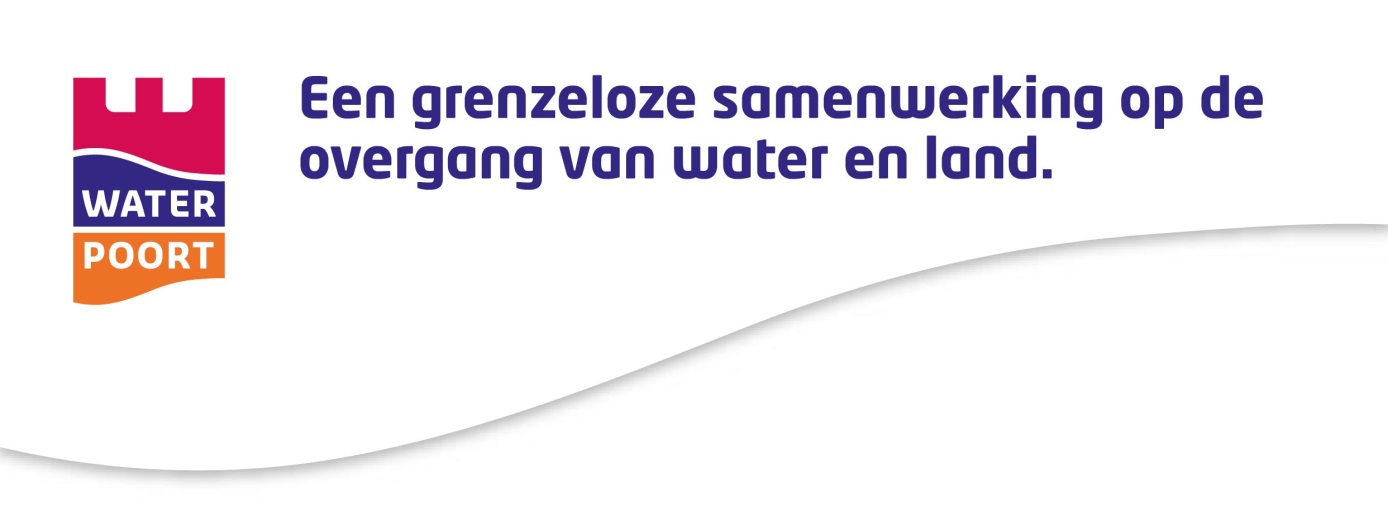 Vijfde succesvolle Waterpoort Academy Op woensdag 2 december werd de 5e Waterpoort Academy afgesloten in het Mauritshuis in Willemstad. De deelnemers presenteerden hun droom en welke stappen zij gaan nemen om deze  te realiseren. Aan het eind van de dag ontvingen zij het certificaat ‘gebiedsontwikkelaar Waterpoort’.Waterpoort Academy
In de Waterpoort Academy kunnen mensen hun dromen voor de toekomst van het Waterpoortgebied kwijt. Tijdens de Academy leren zij hoe moeilijk te realiseren dromen, toch werkelijkheid kunnen worden. Waterpoort helpt hen stapje voor stapje vooruit. De Academy haalt het trotse gevoel bij de deelnemers naar boven en brengt verbindende energie. Door verschillende Waterpoort-tools te gebruiken, zoals het werken in driehoekjes, modus 2 werken en co-creatie, leren de deelnemers hoe ze een boost kunnen geven aan hun droom. Hierdoor kan elke deelnemer de noodzaak, kenmerken, mogelijkheden en voorwaarden voor hun droom verwoorden. Door dit te vertalen naar rol-specifieke kenmerken van een initiator (iemand die iets wil), een actor (iemand die iets doet) en facilitator (iemand die kan helpen en ondersteunen), ontwikkelt de deelnemer zich tot een strategische ontwikkelaar die van zijn/haar droom een project maakt. Belangrijk leerpunt voor alle deelnemers: je hoeft geen kennis van zaken te hebben om anderen te helpen!Wie initiatief zaait zal verandering oogsten
Ook in deze Academy kwamen de deelnemers met hele bijzondere dromen. Soms met een persoonlijke ambitie, maar ook gewoon vanuit een eigen ideaal. Voor iedereen werd al snel duidelijk,beweging in je dromen krijg je niet alleen voor elkaar. Maar de hulp moet wel vanuit de mensen zelf komen. Door klein te beginnen kun je krachtige kleine stappen zetten en dan komen er vanzelf steeds meer mensen bij. De volgende unieke casussen werden deze dag gepresenteerd:Hennie Visscher: meer biologische landbouw in het Waterpoortgebied
Henny zou graag meer biologische landbouw in het Waterpoortgebied willen zien. Het gebied leent zich er uitstekend voor, het heeft de kwaliteit voor biologische landbouw van nature in zich. Tijdens de Academy is Henny op zoek gegaan naar bestaande biologische boeren in het gebied. Wat haar opviel was, dat net als het Waterpoortgebied zelf, ook het aanbod van biologische boeren over verschillende eilandjes ligt verspreid. Er zijn er niet veel. De bedrijven zijn kleinschalig en vaak niet goed zichtbaar. De boeren zien er zelf ook een toegevoegde waarde in om beter zichtbaar te zijn. Hierbij wil Henny zeker helpen, bijvoorbeeld door blogs op de Waterpoortsite over best practices. De volgende stap is om een soort netwerk te creëren, zodat de biologische boeren elkaar kunnen vinden. Maar ook zodat de toeristen hen kunnen vinden. Door al deze eilandjes met kwaliteit te verbinden, krijgt het gebied er een unieke waarde bij. Ook overkoepelende organisaties kunnen hierbij helpen.Erik Heskes: Geopark Schelde Delta
Ieder Geopark heeft zijn eigen unieke geologische geschiedenis. Geologisch erfgoed is bepalend voor de natuur en de cultuur van het gebied. Samen geven deze elementen een Geopark een identiteit die het onderscheidt van andere gebieden. Erik wil samen met inwoners, bedrijven, organisaties, overheid en onderwijs werken aan een Geopark in het Schelde Deltagebied. De gedachte hierachter is; wie meer van zijn verleden afweet, gaat zorgvuldiger en duurzamer om met zijn omgeving. Door mensen te inspireren om samen de toekomst van hun streek met vertrouwen en op een duurzame manier tegemoet te gaan, wil Erik deze Unesco status aan dit gebied (inclusief de Brabantse Wal) toevoegen. Het bijzondere van dit unieke gebied is de geologische strijd zoet & zout, natuur & industrie, veiligheid door & met water. Erik is vanuit de Academy begonnen met mensen te benaderen die er ook echt voor willen gaan vanuit hun persoonlijke passie. En de droom begint al te stromen.Desi Dingemans: van spelen 1.0 naar buiten spelen 3.0
Desi vindt het belangrijk verantwoordelijkheid te nemen voor de jeugd in het gebied. Er is naar haar idee veel te weinig te beleven. Kinderen moeten ook een plekje hebben in Waterpoort waar ze lekker kunnen buitenspelen zoals vroeger. Desi’s droom is om een natuurspeelplaats te ontwikkelen. Door met mensen te praten kwam er beweging in haar droom. Ze begon met het zoeken naar een terrein waar zoiets gerealiseerd kan worden. Dat heeft ze tijdens de Academy gevonden. Een mooi gebied met potentie, eilandjes, water en land. Een soort mini-Waterpoortgebied. Hier kunnen kinderen klimmen, bouwen en spelen. Een mooi gebied dat opwaardering verdient met voldoende mogelijkheden. Maar bijvoorbeeld ook voor een ommetje voor volwassenen. Zo kwam een extra dimensie bij Desi’s droom. De eerste stappen zijn gezet tijdens de Academy. Ze heeft nog genoeg te doen, bijvoorbeeld het benaderen van de dorpsraad, de gemeente en het Waterschap. Daarnaast gaat ze verbinding zoeken met scholen voor de uitvoering. Ook wil ze leren van andere natuurspeeltuinen om te weten hoe het zit met aansprakelijkheid. Ideeën worden door de aanwezigen tijdens deze laatste dag van de Academy ingebracht zodat Desi direct weer verder kan met de volgende stap. Erika van Pinxteren: Netwerk dat werkt
Erika ziet als communicatiemedewerker bij Waterpoort dat Waterpoort mensen en dromen verbindt. Hier wil zij graag met behulp van een digitaal netwerk haar bijdrage aan leveren. Ze wil een plek maken waar iedereen ideeën en dromen kwijt kan én waar mensen zich kunnen aanbieden om te helpen. Net als bij de Academy, maar dan juist breder en digitaal. Erika had grootse plannen en wilde direct aan de slag, maar ze leerde tijdens de Academy dat je niet te veel te gelijk moet willen. Snel resultaat, werkt vaak niet voor de langere termijn en leidt ook niet altijd tot het beste resultaat. Erika heeft focus gebracht in haar plannen door klein te beginnen met als basis het bestaande netwerk. Uiteindelijk heeft ze wel andere mensen nodig die de community gaan vormen. Het enthousiasme in het gebied maakt dat het voor Waterpoort zeker gaat lukken. Dat maakt Waterpoort zo uniek. Alicia van Geel: toekomstvisie VVV Brabantse Wal
“Een VVV is stoffig, voor oude mensen en de beleving in de winkel is saai.” Dat kreeg Alicia te horen tijdens de eerste dag van de Academy. Een beeld dat een belangrijke bijdrage levert aan het uitwerken van een visie voor de toekomst van de VVV Brabantse Wal. En hoe kan dat beter dan met jonge eerstejaars studenten van ROC West-Brabant. Maar hoe krijg je die jongeren zo voorbereid dat ze ook mee kunnen denken op het juiste niveau en input kunnen leveren voor een SWOT-analyse? Deze uitdaging ging Alicia aan tijdens de Academy. Uiteindelijk heeft Alicia, na een eerste opdracht, twee studenten uitgekozen die hebben deelgenomen aan de brainstorm. Door te verbinden, samen te werken en te co-creëren is er ook daadwerkelijk iets met de input van de studenten gedaan.  Joop Bensdorp: de vitale dorpskaart
Wat kun je met de kernen in het Waterpoortgebied om ze vitaal te houden? In potentie ziet het er veelbelovend uit, maar het komt er alleen nog niet uit. Met deze vraag kwam Joop bij de Academy binnen. Hij wilde direct aan de slag gaan om plannen te gaan schrijven. Maar hij kwam er al snel achter dat het op die manier niet werkt. Door initiatieven, kansen en kwaliteiten in kaart te brengen en die in verschillende lagen op elkaar te leggen maak je de kwaliteiten in een gebied inzichtelijk. Denk bijvoorbeeld aan de ruimtelijke kwaliteit, de lokale horeca (mogelijkheden), lokale zorg, lokaal voedsel, lokaal vervoer (voor een ander rijden). Zo kun je de kaart stapsgewijs opbouwen. Men denkt vaak in hokjes. Een coach kan helpen deze hokjes te verbinden. Als je dan het systeem van de driehoekjes er naast legt, krijg je het geheel ook echt in beweging. Conclusie van zijn leerproces in de Academy: onder begeleiding van een coach kun je samen met anderen een vitale dorpskaart maken. Eigenlijk krijg je uiteindelijk gewoon een soort Waterpoort in het klein.José Besters en Peter van Vuuren: Promotie (jachthaven) Oudenbosch
Verdubbeling van het aantal passanten, de blauwe vlag en mooie arrangementen. Een paar ambities die José en Peter aan het begin van de Academy uitspraken. Vanuit de motto’s ‘samen bereik je meer’ en ‘waarom moeilijk doen als het samen kan’ gingen de twee aan de slag. Oudenbosch moet een haven worden met de beleving van water en horeca en waar mensen kunnen recreëren. Voor zowel de bewoners uit Oudenbosch als voor passanten. Een bruisend Oudenbosch met levendigheid en leefbaarheid, waar het voor iedereen prettig vertoeven is. Door ondernemers met passie te verbinden met andere partijen kwamen de twee verder. En dan blijkt: er is veel meer dat je bindt. Vanaf nu samen werken aan de (water)poort naar Rome!William Vermunt: Dorpsplein aan het water
De ziel van het dorp Stampersgat is aan het water ontstaan. William vraagt de gemeente om hem te helpen de ziel terug te krijgen. Zijn droom: Stampersgat met een plek aan het water waar je kunt recreëren. Door het aantrekkelijker te maken voor recreanten aan het water en de recreatie te concentreren op een plek, ontwikkel je een soort dorpsplein aan het water. William heeft zijn plan al een eind uitgewerkt. Zijn wens: een grotere steiger, flauwe oevers en picknick plekken. Hij hoopt dat voor elkaar te krijgen door verbinding te maken met het sociale cluster. Bijvoorbeeld in de vorm van dagbesteding. Hoewel het een relatief simpel plan lijkt, heeft William het als erg lastig ervaren om de juiste actoren te vinden. In de Waterpoort Academy leerde hij dat je door het persoonlijk betrekken van de benodigde personen en focus te houden, je de deelnemers met het onderwerp verbindt. En daardoor gaat de droom stromen.Jeanette Bergeman-Van der Lely: professionele verkoop van biologisch vlees
Jeanette is een biologische boerin die het belangrijk vindt de planeet te koesteren. Ze realiseerde zich dat ze eigenlijk alles al in haar omgeving heeft om dat mogelijk te maken. Een klein stukje aarde in eigen beheer, met goede grond. Daaruit komt logischerwijs een uitmuntend product. Ze weet het na de Academy ook wel zeker; die droom van de winkel die komt er wel. Ze heeft er alle vertrouwen in dat mensen die dezelfde ideeën koesteren haar filosofie delen en daardoor vanzelf komen. Ze vraagt zich wel af hoe we de bijzondere grond in dit gebied zo houden.Sander van der Meulen: poort van Stellendam
“Afslag Stellendam, die zou iedereen moeten willen nemen”. Dat was de droom van Sander aan het begin van de Academy. Maar ja, hij begreep ook wel dat er dan iets te doen moet zijn. Gedurende zijn zoektocht kwam hij er achter dat er al wel wat initiatieven zijn in het gebied. Met ondernemers in het gebied is hij gaan kijken welke mogelijkheden er zijn. Enthousiaste ondernemers die iets vanuit hun eigen ambitie willen. Maar dan ben je er nog niet. A Seal zeehondenopvang wil 50.000 bezoekers trekken, dat lukt niet alleen. Daarnaast wil je natuurlijk dat mensen langer blijven. Het gebied heeft veel te bieden; prachtige natuur, een haven en jachthaven, je hebt er zoet/zout, de deltawerken en industrie. Door verbindingen te leggen zoals een vis-experience kun je leuke maar zeker ook unieke dagarrangementen aanbieden. Wat Sander leerde bij de Academy? Je hebt anderen nodig om je doelen te bereiken en dan ontstaat er nieuwe waardecreatie o.b.v. middle-up-down-sturing.Elly Brouwer: Agrarische sector in beeld in het Waterpoort gebied
Landbouw vormt voor ongeveer de helft van het landschap van het Waterpoortgebied en levert ook veel voedsel. Maar dit is te weinig zichtbaar volgens Elly. Daar wil ze graag verandering in brengen. Tijdens de Academy heeft ze geleerd dat door te bellen en haar verhaal te vertellen ze al snel grote stappen vooruit maakte. Zo kwam ze bij de Boer& Bunder-app. Deze app verbindt alle data die bekend is van de sector met technologie. Op de app kun je bijvoorbeeld zien wie eigenaar is van een boerenbedrijf en wat voor soort bedrijf het is. Tijdens de eindpresentatie in de Academy blijkt al snel dat de groep ook weer nieuwe ideeën heeft voor de invulling van de app. Bijvoorbeeld wat groeit hier, welke nevenactiviteiten zijn er op dit bedrijf, is het een biologisch bedrijf etc. Ook zou de app voor educatie kunnen worden ingezet of kan er een soort CO2 competitie mee worden georganiseerd. Met zoveel ideeën zou dit uiteindelijk kunnen leiden tot een Waterpoort toer de boer.Afsluiting
De dag werd afgesloten door Jan Hoogendoorn, onafhankelijk voorzitter van de bestuurlijke Initiatiefgroep Waterpoort, die de certificaten uitreikte aan de deelnemers. Hij keek tevreden terug op de 5e Academy. “Met Waterpoort willen we verbinden, samenwerken en creatief denken en dat is hier duidelijk zichtbaar. Het blijkt maar weer dat Waterpoort een bijzonder gebied is, met zijn eigen karakteristieken. Er zit veel in. En laten we dat nog meer verbinden door allemaal het logo van Waterpoort te gebruiken. Zie je het merk Waterpoort dan weet men: Dat komt uit dat mooie gebied tussen Rotterdam en Antwerpen.”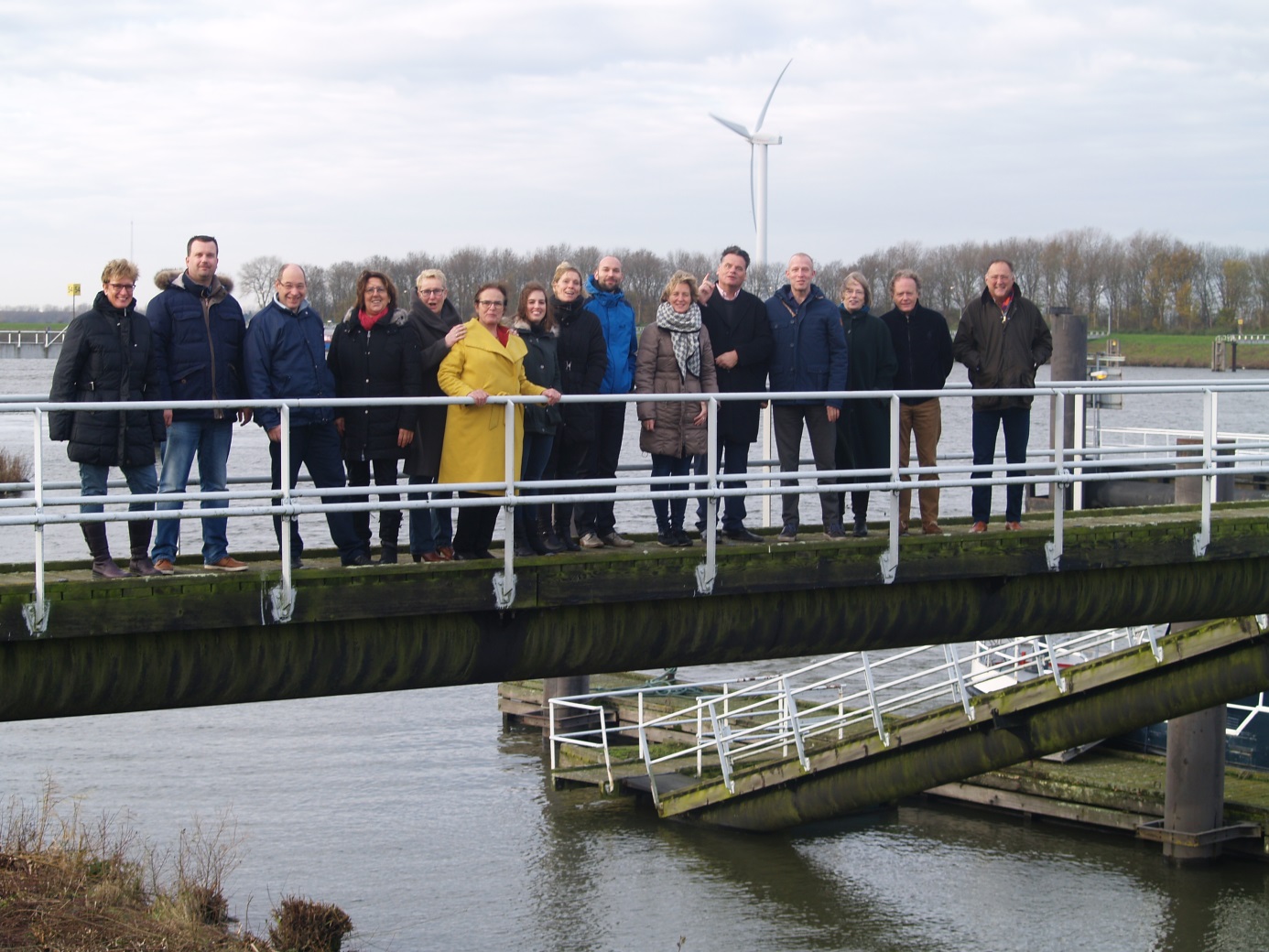 